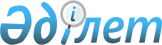 О бюджете поселка Зубовск на 2019-2021 годы
					
			Утративший силу
			
			
		
					Решение маслихата Зыряновского района Восточно-Казахстанской области от 29 декабря 2018 года № 42/4-VI. Зарегистрировано Управлением юстиции Зыряновского района Департамента юстиции Восточно-Казахстанской области 9 января 2019 года № 5-12-188. Утратило силу решением маслихата района Алтай Восточно-Казахстанской области от 5 января 2020 года № 61/5-VI
      Сноска. Утратило силу решением маслихата района Алтай Восточно-Казахстанской области от 05.01.2020 № 61/5-VI (вводится в действие с 01.01.2020).

      Примечание РЦПИ.

      В тексте документа сохранена пунктуация и орфография оригинала.
      В соответствии с Указом Президента Республики Казахстан от 28 декабря 2018 года № 821 "О переименовании Зыряновского района и города Зыряновск Восточно-Казахстанской области в район Алтай и город Алтай Восточно-Казахстанской области", статьей 109-1 Бюджетного кодекса Республики Казахстан от 4 декабря 2008 года, подпунктом 1) пункта 1 статьи 6 Закона Республики Казахстан от 23 января 2001 года "О местном государственном управлении и самоуправлении в Республике Казахстан", маслихат района Алтай РЕШИЛ:
      Сноска. Преамбула - в редакции решения маслихата района Алтай Восточно-Казахстанской области от 12.04.2019 № 47/10-VI (вводится в действие с 01.01.2019).


      1. Утвердить бюджет поселка Зубовск на 2019-2021 годы согласно приложениям 1, 2 и 3 соответственно, в том числе на 2019 год в следующих объемах:
      1) доходы – 30141,0 тысяч тенге, в том числе:
      налоговые поступления – 7588,4 тысяч тенге;
      неналоговые поступления – 56,6 тысяч тенге;
      поступления от продажи основного капитала – 0 тенге;
      поступления трансфертов – 22496,0 тысяч тенге;
      2) затраты – 31613,8 тысяч тенге;
      3) чистое бюджетное кредитование – 0 тенге, в том числе:
      бюджетные кредиты – 0 тенге;
      погашение бюджетных кредитов – 0 тенге;
      4) сальдо по операциям с финансовыми активами – 0 тенге, в том числе:
      приобретение финансовых активов – 0 тенге;
      поступления от продажи финансовых активов государства – 0 тенге;
      5) дефицит (профицит) бюджета – -1472,8 тысяч тенге;
      6) финансирование дефицита (использование профицита) бюджета – 1472,8 тысяч тенге, в том числе:
      поступление займов – 0 тенге;
      погашение займов – 0 тенге;
      используемые остатки бюджетных средств – 1472,8 тысяч тенге.
      Сноска. Пункт 1 - в редакции решения маслихата района Алтай Восточно-Казахстанской области от 13.12.2019 № 59/7-VI (вводится в действие с 01.01.2019).


      2. Предусмотреть в бюджете поселка Зубовск на 2019 год объем субвенций из районного бюджета в сумме 10110,0 тысяч тенге.
      Сноска. Пункт 2 - в редакции решения маслихата района Алтай Восточно-Казахстанской области от 20.11.2019 № 56/9-VI (вводится в действие с 01.01.2019).


      3. Предусмотреть в бюджете поселка Зубовск на 2019 год объем целевых текущих трансфертов из областного бюджета в сумме 10000 тысяч тенге.
      4. Предусмотреть в бюджете поселка Зубовск на 2019 год объем целевых текущих трансфертов из республиканского бюджета в сумме 1886,0 тысяч тенге.
      Сноска. Пункт 4 - в редакции решения маслихата района Алтай Восточно-Казахстанской области от 20.11.2019 № 56/9-VI (вводится в действие с 01.01.2019).


      5. Настоящее решение вводится в действие с 1 января 2019 года. Бюджет поселка Зубовск на 2019 год
      Сноска. Приложение 1 - в редакции решения маслихата района Алтай Восточно-Казахстанской области от 13.12.2019 № 59/7-VI (вводится в действие с 01.01.2019). Бюджет поселка Зубовск на 2020 год Бюджет поселка Зубовск на 2021 год
					© 2012. РГП на ПХВ «Институт законодательства и правовой информации Республики Казахстан» Министерства юстиции Республики Казахстан
				
      Председатель сессии,

      секретарь маслихата

      Зыряновского района

Л. Гречушникова
Приложение 1 
к решению маслихата 
Зыряновского района 
от 29 декабря 2018 года 
№ 42/4-VI
Категория
Категория
Категория
Категория
Сумма (тысяч тенге)
Класс
Класс
Класс
Сумма (тысяч тенге)
Подкласс
Подкласс
Сумма (тысяч тенге)
Наименование доходов
Сумма (тысяч тенге)
I. Доходы
30141,0
1
Налоговые поступления
7588,4
01
Подоходный налог
1238,3
2
Индивидуальный подоходный налог 
1238,3
04
Налоги на собственность
6350,1
1
Налоги на имущество
38,0
3
Земельный налог
1958,2
4
Налог на транспортные средства
4353,9
2
Неналоговые поступления
56,6
01
Доходы от государственной собственности
32,2
5
Доходы от аренды имущества, находящегося в государственной собственности
32,2
04
Штрафы, пени, санкции, взыскания, налагаемые государственными учреждениями, финансируемыми из государственного бюджета, а также содержащимися и финансируемыми из бюджета (сметы расходов) Национального Банка Республики Казахстан 
24,4
1
Штрафы, пени, санкции, взыскания, налагаемые государственными учреждениями, финансируемыми из государственного бюджета, а также содержащимися и финансируемыми из бюджета (сметы расходов) Национального Банка Республики Казахстан
24,4
3
Поступления от продажи основного капитала
0,0
4
Поступления трансфертов
22496,0
02
Трансферты из вышестоящих органов государственного управления
22496,0
3
Трансферты из районного (города областного значения) бюджета
22496,0
Функциональная группа
Функциональная группа
Функциональная группа
Функциональная группа
Функциональная группа
Сумма (тысяч тенге)
Функциональная подгруппа
Функциональная подгруппа
Функциональная подгруппа
Функциональная подгруппа
Сумма (тысяч тенге)
Администратор бюджетных программ
Администратор бюджетных программ
Администратор бюджетных программ
Сумма (тысяч тенге)
Программа
Программа
Сумма (тысяч тенге)
Наименование расходов
Сумма (тысяч тенге)
II. Затраты
31613,8
01
Государственные услуги общего характера
17873,7
1
Представительные, исполнительные и другие органы, выполняющие общие функции государственного управления
17873,7
124
Аппарат акима города районного значения, села, поселка, сельского округа
17873,7
001
Услуги по обеспечению деятельности акима города районного значения, села, поселка, сельского округа
17873,7
07
Жилищно-коммунальное хозяйство
10440,0
3
Благоустройство населенных пунктов
10440,0
124
Аппарат акима города районного значения, села, поселка, сельского округа
10440,0
008
Освещение улиц в населенных пунктах
350,0
009
Обеспечение санитарии населенных пунктов
90,0
011
Благоустройство и озеленение населенных пунктов
10000,0
12
Транспорт и коммуникации
3300,0
1
Автомобильный транспорт
3300,0
124
Аппарат акима города районного значения, села, поселка, сельского округа
3300,0
 

013
Обеспечение функционирования автомобильных дорог в городах районного значения, селах, поселках, сельских округах
3300,0
15
Трансферты
0,1
1
Трансферты
0,1
124
Аппарат акима города районного значения, села, поселка, сельского округа
0,1
048
Возврат неиспользованных (недоиспользованных) целевых трансфертов
0,1
III.Чистое бюджетное кредитование:
0,0
Бюджетные кредиты 
0,0
5
Погашение бюджетных кредитов
0,0
IV. Сальдо по операциям с финансовыми активами:
0,0
Приобретение финансовых активов
0,0
6
Поступления от продажи финансовых активов государства
0,0
V. Дефицит (профицит) бюджета
-1472,8
VI. Финансирование дефицита (использование профицита) бюджета
1472,8
7
Поступление займов
0,0
16
Погашение займов
0,0
1
Погашение займов
0,0
124
Аппарат акима города районного значения, села, поселка, сельского округа
0,0
056
Погашение долга аппарата акима города районного значения, села, поселка, сельского округа перед вышестоящим бюджетом
0,0
8
Используемые остатки бюджетных средств
1472,8
01
Остатки бюджетных средств
1472,8
1
Свободные остатки бюджетных средств
1472,8Приложение 2 
к решению маслихата 
Зыряновского района 
от 29 декабря 2018 года 
№ 42/4-VI
Категория
Категория
Категория
Категория
Сумма (тысяч тенге)
Класс
Класс
Класс
Сумма (тысяч тенге)
Подкласс
Подкласс
Сумма (тысяч тенге)
Наименование доходов
Сумма (тысяч тенге)
I. Доходы
18866
1
Налоговые поступления
6756
01
Подоходный налог
1468
2
Индивидуальный подоходный налог 
1468
04
Налоги на собственность
5288
1
Налоги на имущество
93
3
Земельный налог
626
4
Налог на транспортные средства
4569
2
Неналоговые поступления
0
3
Поступления от продажи основного капитала
0
4
Поступления трансфертов
12110
02
Трансферты из вышестоящих органов государственного управления
12110
3
Трансферты из районного (города областного значения) бюджета
12110
Функциональная группа
Функциональная группа
Функциональная группа
Функциональная группа
Функциональная группа
Сумма (тысяч тенге)
Функциональная подгруппа
Функциональная подгруппа
Функциональная подгруппа
Функциональная подгруппа
Сумма (тысяч тенге)
Администратор бюджетных программ
Администратор бюджетных программ
Администратор бюджетных программ
Сумма (тысяч тенге)
Программа
Программа
Сумма (тысяч тенге)
Наименование расходов
Сумма (тысяч тенге)
II. Затраты
18866
01
Государственные услуги общего характера
15016
1
Представительные, исполнительные и другие органы, выполняющие общие функции государственного управления
15016
124
Аппарат акима города районного значения, села, поселка, сельского округа
15016
001
Услуги по обеспечению деятельности акима города районного значения, села, поселка, сельского округа
15016
07
Жилищно-коммунальное хозяйство
450
3
Благоустройство населенных пунктов
450
124
Аппарат акима города районного значения, села, поселка, сельского округа
450
008
Освещение улиц в населенных пунктах
350
009
Обеспечение санитарии населенных пунктов
100
12
Транспорт и коммуникации
3400
1
Автомобильный транспорт
3400
124
Аппарат акима города районного значения, села, поселка, сельского округа
3400
013
Обеспечение функционирования автомобильных дорог в городах районного значения, селах, поселках, сельских округах
3400
III.Чистое бюджетное кредитование:
0
Бюджетные кредиты 
0
5
Погашение бюджетных кредитов
0
IV. Сальдо по операциям с финансовыми активами:
0
Приобретение финансовых активов
0
6
Поступления от продажи финансовых активов государства
0
V. Дефицит (профицит) бюджета
0
VI. Финансирование дефицита (использование профицита) бюджета
0
7
Поступление займов
0
16
Погашение займов
0
1
Погашение займов
0
124
Аппарат акима города районного значения, села, поселка, сельского округа
0
056
Погашение долга аппарата акима города районного значения, села, поселка, сельского округа перед вышестоящим бюджетом
0
8
Используемые остатки бюджетных средств
0Приложение 3 
к решению маслихата 
Зыряновского района 
от 29 декабря 2018 года 
№ 42/4-VI
Категория
Категория
Категория
Категория
Сумма (тысяч тенге)
Класс
Класс
Класс
Сумма (тысяч тенге)
Подкласс
Подкласс
Сумма (тысяч тенге)
Наименование доходов
Сумма (тысяч тенге)
I. Доходы
19012
1
Налоговые поступления
6902
01
Подоходный налог
1500
2
Индивидуальный подоходный налог 
1500
04
Налоги на собственность
5402
1
Налоги на имущество
97
3
Земельный налог
599
4
Налог на транспортные средства
4706
2
Неналоговые поступления
0
3
Поступления от продажи основного капитала
0
4
Поступления трансфертов
12110
02
Трансферты из вышестоящих органов государственного управления
12110
3
Трансферты из районного (города областного значения) бюджета
12110
Функциональная группа
Функциональная группа
Функциональная группа
Функциональная группа
Функциональная группа
Сумма (тысяч тенге)
Функциональная подгруппа
Функциональная подгруппа
Функциональная подгруппа
Функциональная подгруппа
Сумма (тысяч тенге)
Администратор бюджетных программ
Администратор бюджетных программ
Администратор бюджетных программ
Сумма (тысяч тенге)
Программа
Программа
Сумма (тысяч тенге)
Наименование расходов
Сумма (тысяч тенге)
II. Затраты
19012
01
Государственные услуги общего характера
15062
1
Представительные, исполнительные и другие органы, выполняющие общие функции государственного управления
15062
124
Аппарат акима города районного значения, села, поселка, сельского округа
15062
001
Услуги по обеспечению деятельности акима города районного значения, села, поселка, сельского округа
15062
07
Жилищно-коммунальное хозяйство
550
3
Благоустройство населенных пунктов
550
124
Аппарат акима города районного значения, села, поселка, сельского округа
550
008
Освещение улиц в населенных пунктах
400
009
Обеспечение санитарии населенных пунктов
150
12
Транспорт и коммуникации
3400
1
Автомобильный транспорт
3400
124
Аппарат акима города районного значения, села, поселка, сельского округа
3400
013
Обеспечение функционирования автомобильных дорог в городах районного значения, селах, поселках, сельских округах
3400
III.Чистое бюджетное кредитование:
0
Бюджетные кредиты 
0
5
Погашение бюджетных кредитов
0
IV. Сальдо по операциям с финансовыми активами:
0
Приобретение финансовых активов
0
6
Поступления от продажи финансовых активов государства
0
V. Дефицит (профицит) бюджета
0
VI. Финансирование дефицита (использование профицита) бюджета
0
7
Поступление займов
0
16
Погашение займов
0
1
Погашение займов
0
124
Аппарат акима города районного значения, села, поселка, сельского округа
0
056
Погашение долга аппарата акима города районного значения, села, поселка, сельского округа перед вышестоящим бюджетом
0
8
Используемые остатки бюджетных средств
0